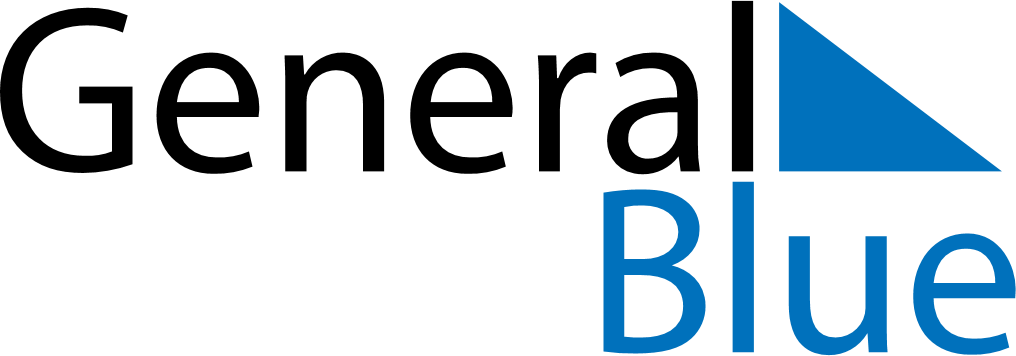 April 2024April 2024April 2024April 2024April 2024April 2024Akranes, IcelandAkranes, IcelandAkranes, IcelandAkranes, IcelandAkranes, IcelandAkranes, IcelandSunday Monday Tuesday Wednesday Thursday Friday Saturday 1 2 3 4 5 6 Sunrise: 6:45 AM Sunset: 8:18 PM Daylight: 13 hours and 33 minutes. Sunrise: 6:41 AM Sunset: 8:21 PM Daylight: 13 hours and 40 minutes. Sunrise: 6:38 AM Sunset: 8:24 PM Daylight: 13 hours and 46 minutes. Sunrise: 6:34 AM Sunset: 8:27 PM Daylight: 13 hours and 53 minutes. Sunrise: 6:30 AM Sunset: 8:31 PM Daylight: 14 hours and 0 minutes. Sunrise: 6:27 AM Sunset: 8:34 PM Daylight: 14 hours and 6 minutes. 7 8 9 10 11 12 13 Sunrise: 6:23 AM Sunset: 8:37 PM Daylight: 14 hours and 13 minutes. Sunrise: 6:20 AM Sunset: 8:40 PM Daylight: 14 hours and 19 minutes. Sunrise: 6:16 AM Sunset: 8:43 PM Daylight: 14 hours and 26 minutes. Sunrise: 6:12 AM Sunset: 8:46 PM Daylight: 14 hours and 33 minutes. Sunrise: 6:09 AM Sunset: 8:49 PM Daylight: 14 hours and 39 minutes. Sunrise: 6:05 AM Sunset: 8:52 PM Daylight: 14 hours and 46 minutes. Sunrise: 6:02 AM Sunset: 8:55 PM Daylight: 14 hours and 53 minutes. 14 15 16 17 18 19 20 Sunrise: 5:58 AM Sunset: 8:58 PM Daylight: 14 hours and 59 minutes. Sunrise: 5:55 AM Sunset: 9:01 PM Daylight: 15 hours and 6 minutes. Sunrise: 5:51 AM Sunset: 9:04 PM Daylight: 15 hours and 13 minutes. Sunrise: 5:47 AM Sunset: 9:07 PM Daylight: 15 hours and 19 minutes. Sunrise: 5:44 AM Sunset: 9:10 PM Daylight: 15 hours and 26 minutes. Sunrise: 5:40 AM Sunset: 9:14 PM Daylight: 15 hours and 33 minutes. Sunrise: 5:37 AM Sunset: 9:17 PM Daylight: 15 hours and 40 minutes. 21 22 23 24 25 26 27 Sunrise: 5:33 AM Sunset: 9:20 PM Daylight: 15 hours and 46 minutes. Sunrise: 5:30 AM Sunset: 9:23 PM Daylight: 15 hours and 53 minutes. Sunrise: 5:26 AM Sunset: 9:26 PM Daylight: 16 hours and 0 minutes. Sunrise: 5:22 AM Sunset: 9:29 PM Daylight: 16 hours and 6 minutes. Sunrise: 5:19 AM Sunset: 9:33 PM Daylight: 16 hours and 13 minutes. Sunrise: 5:15 AM Sunset: 9:36 PM Daylight: 16 hours and 20 minutes. Sunrise: 5:12 AM Sunset: 9:39 PM Daylight: 16 hours and 27 minutes. 28 29 30 Sunrise: 5:08 AM Sunset: 9:42 PM Daylight: 16 hours and 33 minutes. Sunrise: 5:05 AM Sunset: 9:45 PM Daylight: 16 hours and 40 minutes. Sunrise: 5:01 AM Sunset: 9:49 PM Daylight: 16 hours and 47 minutes. 